Reservation mot finans- och näringsutskottet betänkande nr 3/2020-2021 gällande landskapsregeringens förslag till budget för år 2021 Motivering Vid hörande i utskottet har framkommit att landskapsregeringen varken i regeringsprogrammet eller i detta budgetförslag har ambitioner att fortsätta utveckla den allmänna tandvården på Åland, trots att det fortfarande finns människor på Åland som inte har ekonomiska möjligheter att gå till tandläkare. Ålands socialdemokrater menar att tandvården är en del av den allmänna hälso- och sjukvården och därför fortsättningsvis bör utvecklas för undvikande av framtida kostnader och mänskligt lidande.Med anledning av det ovanstående föreslår jagatt till betänkandets avsnitt om social- och äldreomsorg fogas följande tillägg: Ett nytt tandvårdsprogram tas fram med syfte att utveckla den allmänna tandvården på Åland och utreda hur man kan komplettera den allmänna tandvården så att den också utgår från inkomstgränser.Nina Fellman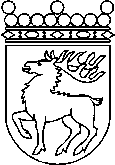 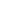 Ålands lagtingRESERVATIONRESERVATIONLagtingsledamot DatumNina Fellman2020-12-10Till Ålands lagtingTill Ålands lagtingTill Ålands lagtingTill Ålands lagtingTill Ålands lagtingMariehamn den 10 december 2020Mariehamn den 10 december 2020